VIETNAM – Hoi An – Countryside Bike Ride Around Duy Vinh Island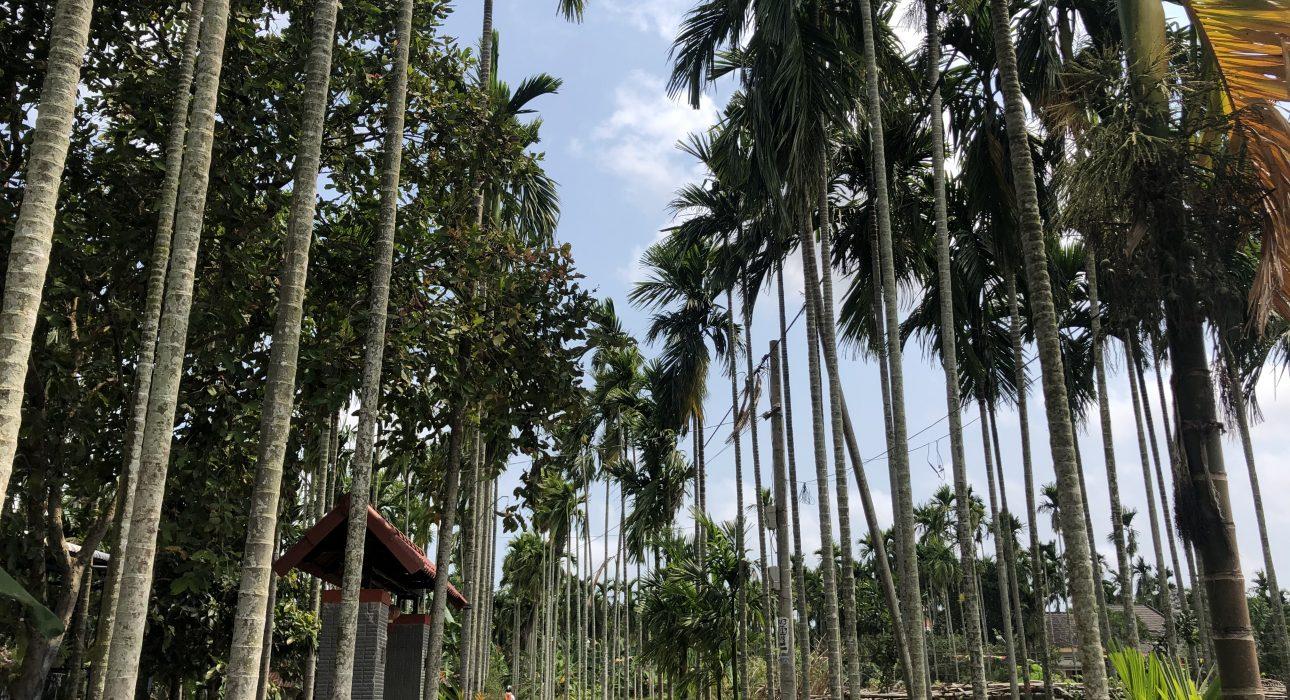 Over ViewThemeArt & Culture, Classic, Family, Gastronomy, SustainableCountry - CityVietnam - Hoi AnMarket segmentGroups, Thematic LeisurePrice Level$$Level of difficultiesLEVEL 0Max pax70 (without lunch), 30 (with lunch)SeasonalityFrom May to August for rush harvest, otherwise the dry season is recommended (January/September).Arrival cityHoi AnDeparture cityHoi AnDescriptionThis excursion offers a cycling tour through the countryside of Hoi An, an opportunity to see its most charming spots and meet locals when pedaling around tranquil Duy Vinh Island. Exploring the traditional craft villages will also give travelers the opportunity to observe how locals create hand-made products to earn a living. They will end the tour with a cruise along the beautiful Thu Bon River.Can be combined withThematic LeisureHoi An – Dinner on the bamboo raftHoi An – Discover Hoi An Street FoodHoi An – Private Yoga or Tai Chi LessonSelling pointsCycling through villages to get a glimpse into the daily life of localsDiscover beautiful landscapes along the wayMeet local people and learn about their traditions and cultureDiscover local handicraft techniquesSustainabilityLevel Of The ExcursionMedium – This activity offers tangible positive contributions to the local community, culture and/or environmentThe Impact Of This ExcursionSocial/cultural ImpactEmpowerment and education, HomestaysEconomic ImpactCommunity benefitsAdditional InformationPositive Impact:This activity is made mainly by cycling in the countryside,  with several stops including one for drinks at a local family home who have limited sources of income. Negative Impact:The return journey is made using a local boat with an old engine.Time And TransportationPhotos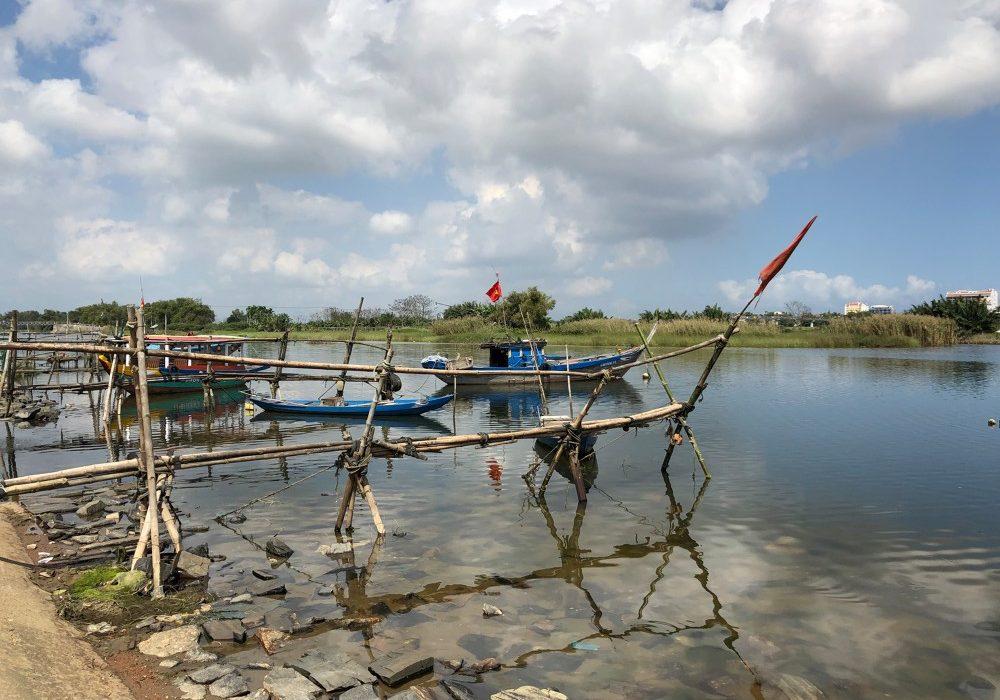 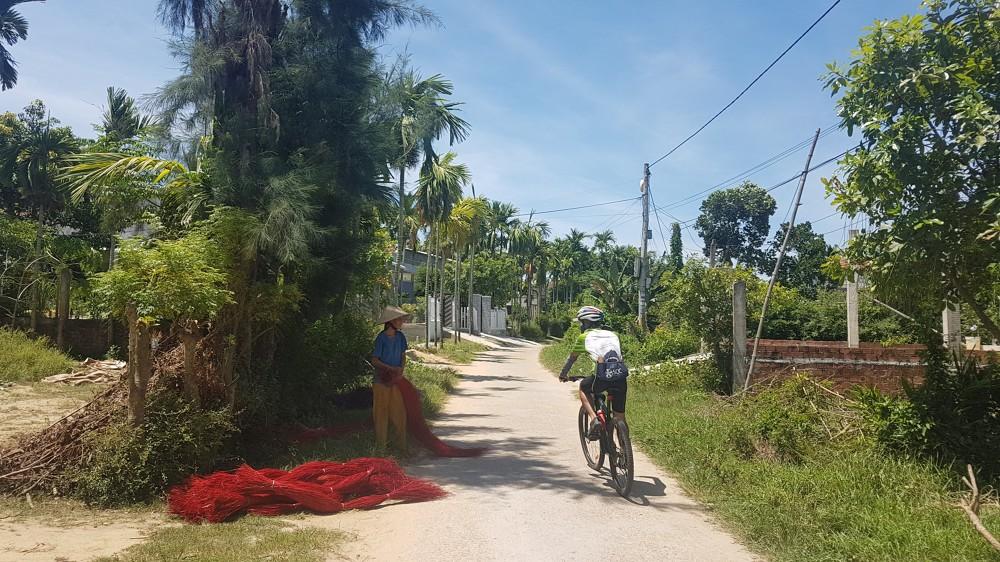 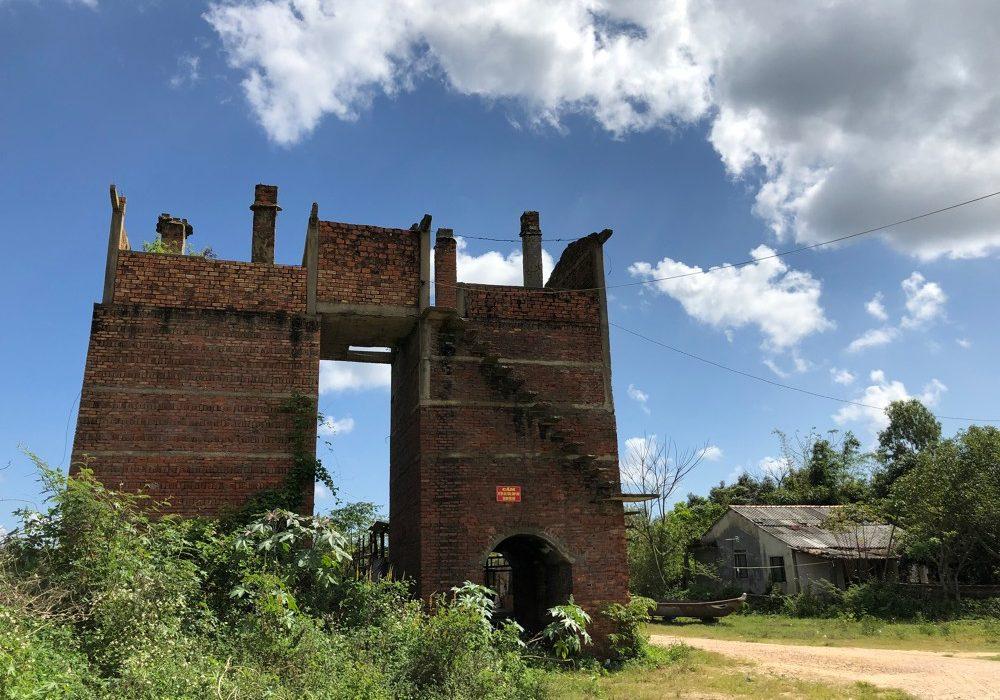 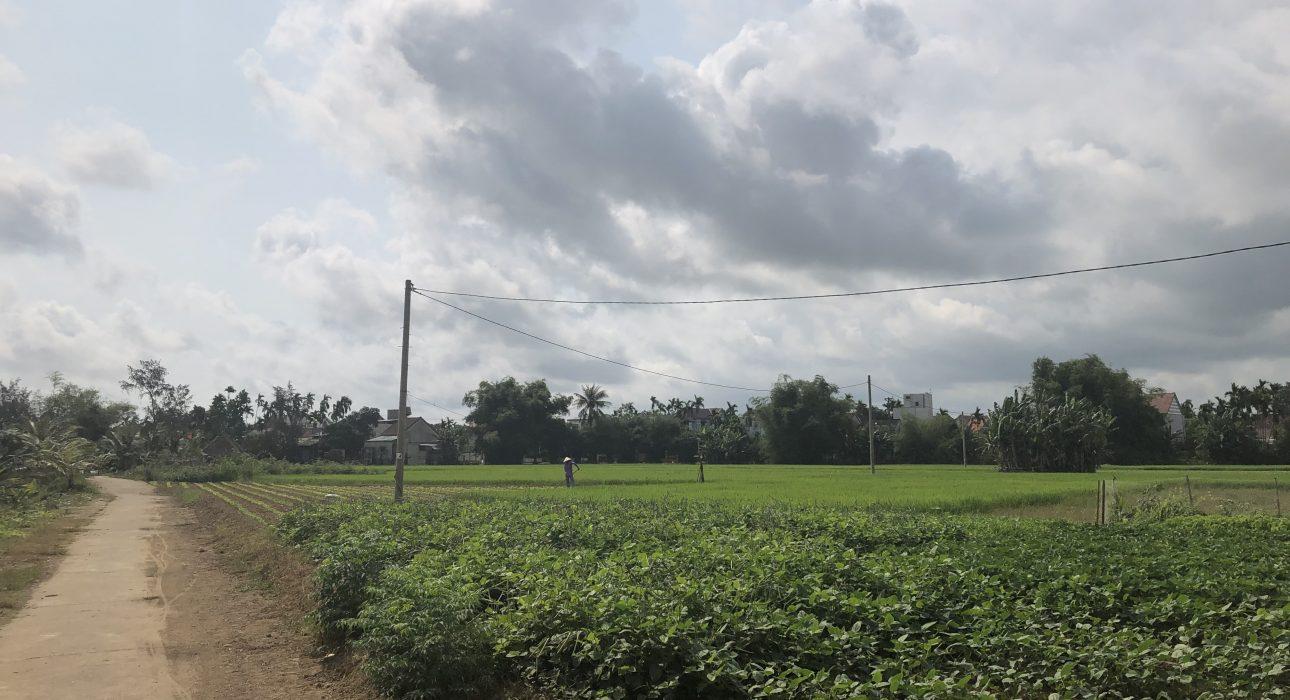 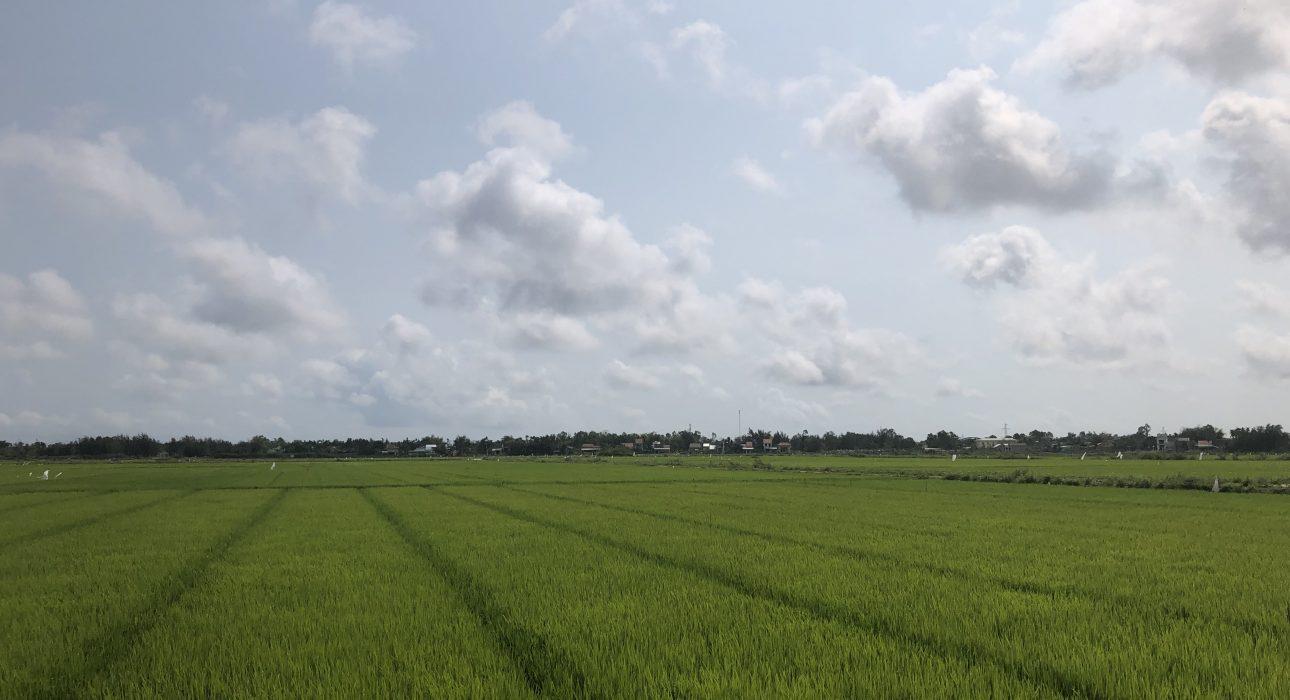 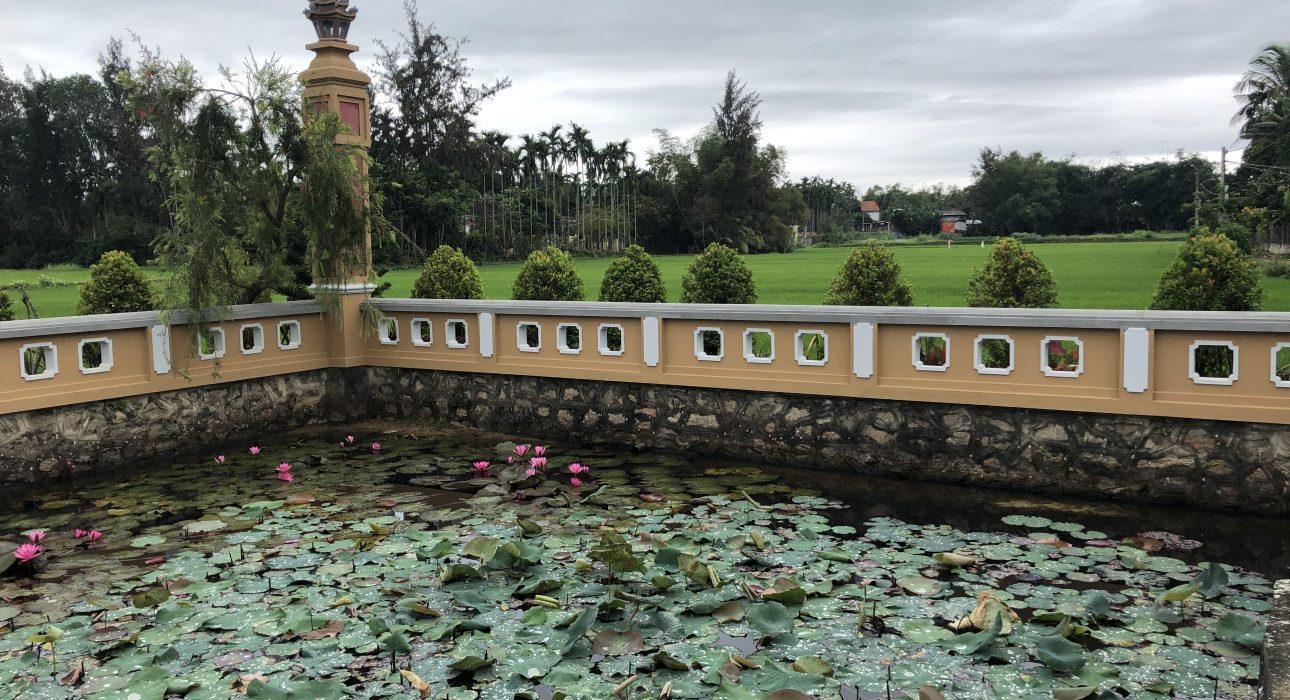 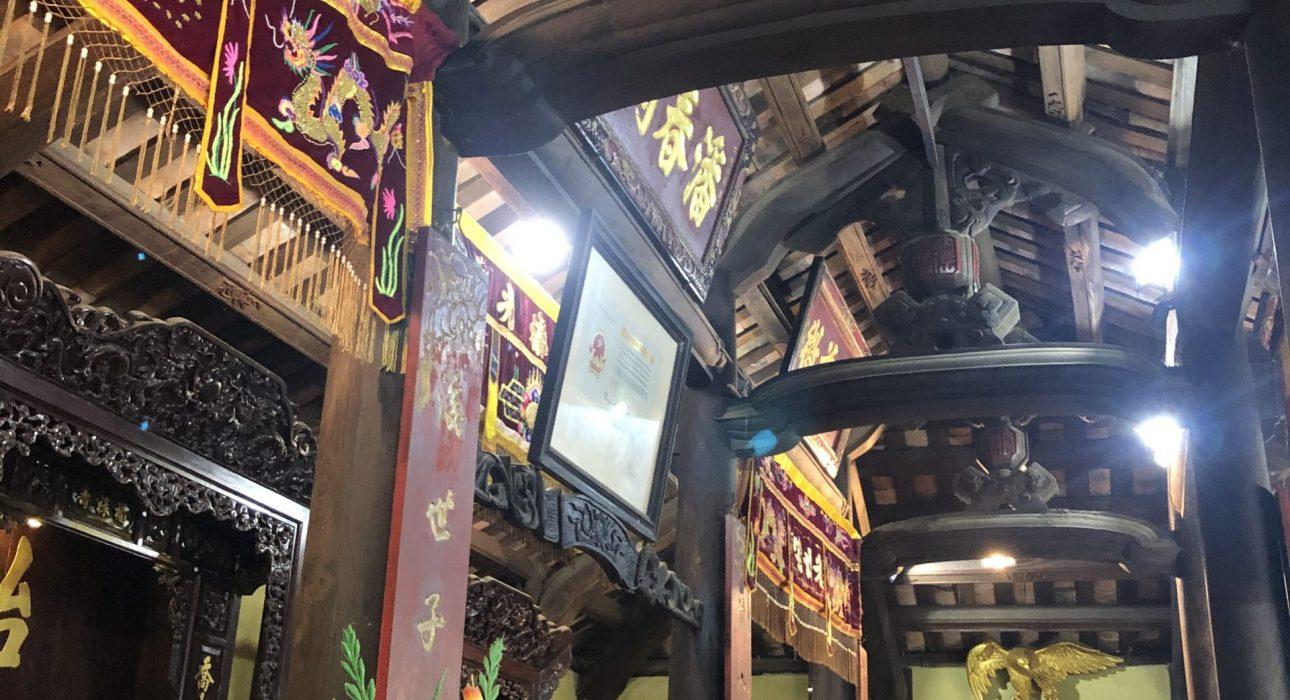 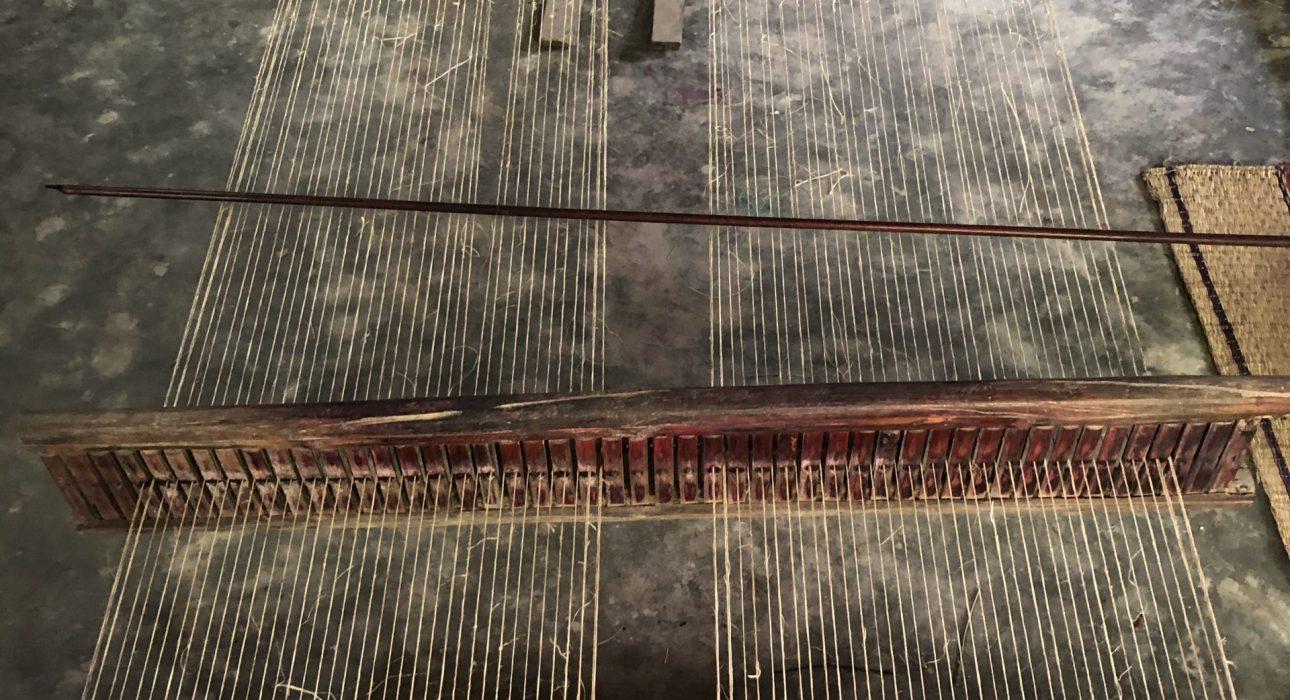 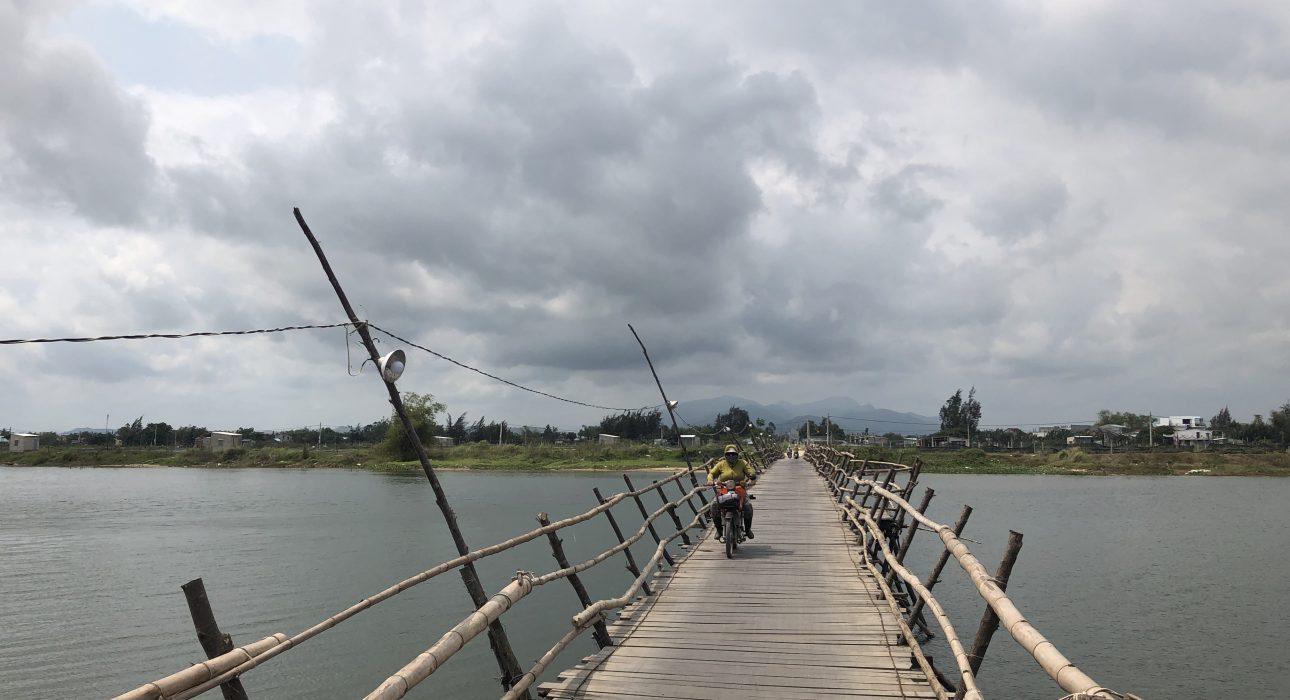 Easia Travel Head OfficeVietnam Head OfficeC/o: ATS Hotel, Suite 326 &327, 33B Pham Ngu Lao Street, Hanoi, VietnamTel: +84 24-39 33 13 62www.easia-travel.comFromTo Distance ByDurationRoad conditionsTra Nhieu pierHoi An8 kilomtersBoat45 minutesGoodDanangHoi An30 kilometersCar50 minutesGood